１　主　　　催　刈谷市教育委員会　　　　　　　　　２　主　　　管　刈谷市卓球連盟３　日　　　時　令和５年９月２４日（日）※予備日なし午前の部：午前９時～（受付８時４５分開始）、午後の部：午後１時～（受付１２時４５分開始）４　会　　　場　ウィングアリーナ刈谷　メインアリーナ、サブアリーナ５　種　　　目（１）午前の部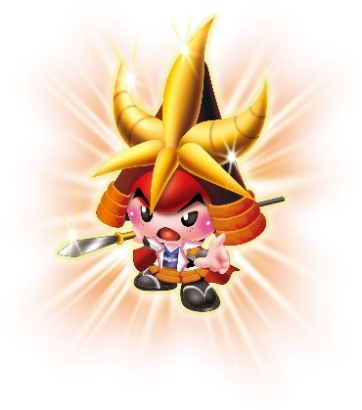 ①小学生男子の部　②小学生女子の部　③一般女子Ａの部　　　　　　　  ④一般女子Ｂ（40歳以上またはレディースの初級・中級に限る）の部　　　　　　　  ⑤シニア（60歳以上の男女）の部　⑥一般男子Ｂ（40歳以上）の部　　　　　　　（２）午後の部　　　　　　　  ⑦一般男子Ａの部：先着１８０名　　　　　　　　※⑦については、定員に達し次第、締め切ります。　　　　　　　（３）午前～午後の部⑧中学１年生男子の部　⑨中学１年生女子の部　⑩中学２年生男子の部　⑪中学２年生女子の部６　参加資格（１）市内在住、在勤または在学者（２）卓球連盟が認めた者（市外在住者でも可）７　試合方法　男女共に個人トーナメント戦（１１ポイント制・３ゲームマッチで２ゲーム先取による）８　試合球　公益財団法人　日本卓球協会公認球９　参加料　１人５０円（傷害保険料）※参加申し込み後の返金は、いかなる場合（新型コロナウイルス感染症の感染拡大に伴う中止、台風による中止等を含む）も致しかねますので、予めご了承ください。中止する場合は、市ホームページに掲載しますので、ご覧ください。10　表彰　各種目とも第３位まで賞状、賞品を授与します。11　申し込み先　７月２７日（木）～８月１０日（木）（厳守）までに参加料を添えてウィングアリーナ刈谷総合受付へ受付：平日 9:00～21:30、土日祝 9:00～20:30（水曜日休館）12　その他（１）各参加者は、ラケット、上靴、ゼッケン（氏名）を各自で用意してください。（２）試合中の傷害等については、応急処置をし、その後は保険にて対応します。（３）組合せ上、主催者にて、申込種目を変更する場合があります。（４）参加申込に関る内容は、大会運営の目的以外には、一切使用しません。（５）要項、申込書は、市ホームページからダウンロードできます。（６）大会当日は無観客試合とします。ただし、責任者や保護者（小学生）は観戦可とします。（７）新型コロナウイルス感染症対策にご協力をお願い申し上げます。13　お問い合わせ先　ウィングアリーナ刈谷内スポーツ課　TEL:0566-63-6040　FAX:0566-63-6889　　　　　　　　メール:taiiku@city.kariya.lg.jp　受付:8:30～17:15（水曜日、祝日休み）第２２回刈谷市卓球大会兼第５８回一万人卓球大会刈谷地区大会参加申込書責任者参加者　　　人×５０円＝参加料　　　　　円を添えて申し込みます。※強い順に記入してください。※１１人以上申し込まれる場合は、この申込書をコピーしていただき、各申込書の右上に「何枚目/総申込枚数」を書き加えてください。第２２回刈谷市卓球大会兼第５８回一万人卓球大会刈谷地区大会参加領収書責任者氏名：　　　　　　　　　　　　　　　　　　　　様　参　加　料：５０円×　　　　人＝　　　　　　　　　　円　第２２回刈谷市卓球大会兼第５８回一万人卓球大会参加料（傷害保険料）上記金額を領収しました。　　　　　　　　　　　　　　　　　　　　　　令和５年　　月　　日　　　　　　　　　　　　　　　　　　　　　　　　　　　　刈谷市教育委員会　スポーツ課大会参加者　各位大会参加にあたっての留意事項刈谷市卓球連盟　日頃は刈谷市卓球連盟の運営に、ご理解とご協力をいただき、誠にありがとうございます。令和５年５月８日から新型コロナウイルス感染症は、感染症法に基づいた二類感染症から五類感染症となりましたが、本大会への参加にあたり、以下の項目についてご協力をお願い致します。１　大会前５日間以内で以下の事項に該当する方は参加をお見合わせ下さい。（１）平熱を超える発熱（概ね37度5分以上）がある（２）風邪の症状（咳、喉の痛み、頭痛、腹痛、下痢）がある（３）普段とは違う倦怠感（だるさ、体が重い、疲れやすいなど）、呼吸困難（息苦しさ）がある（４）嗅覚や味覚の異常がある２　感染防止のために、主催者が決めた措置をお守りいただき、主催者の指示に従っていただくようご協力をお願いします。４　大会終了後、２日間以内に新型コロナウイルス感染症を発症した場合は、主催者に速やかに報告してください。　連絡先　刈谷市卓球連盟　　　　　会　長　　　　　近藤　有慶　　　電話番号　090-5453-1934　　　　　担当者　　　　　うさみ　まさみ　電話番号　090-4185-6554　　　　　　　　　　　　　西野　浩子　　　電話番号　0566-21-8733大会参加者　各位大会参加にあたっての留意事項刈谷市卓球連盟　日頃は刈谷市卓球連盟の運営に、ご理解とご協力をいただき、誠にありがとうございます。本大会への参加にあたり、以下の項目についてご協力をお願い致します。１　大会前５日間以内で以下の事項に該当する方は参加をお見合わせ下さい。（１）平熱を超える発熱（概ね37度5分以上）がある（２）風邪の症状（咳、喉の痛み、頭痛、腹痛、下痢）がある（３）普段とは違う倦怠感（だるさ、体が重い、疲れやすいなど）、呼吸困難（息苦しさ）がある（４）嗅覚や味覚の異常がある２　感染症等の感染防止のために、主催者が決めた措置をお守りいただき、主催者の指示に従っていただくようご協力をお願いします。３　午前の部と午後の部がありますので、お間違いのないよう種目を確認してご来場ください。４　試合は、３ゲームマッチの２ゲーム先取です。５　競技中以外は、基本的にマスク着用のご協力をお願いします。６　大会終了後、２日間以内に新型コロナウイルス感染症を発症した場合は、主催者に速やかに報告してください。　連絡先　刈谷市卓球連盟　　　　　会　長　　　　　近藤　有慶　　　電話番号　090-5453-1934　　　　　担当者　　　　　西野　浩子　　　電話番号　0566-21-8733　　　　　　　　　　　　　宇佐美　昌美　　電話番号　0566-23-0387氏　名住　所〒　　 -電　話自宅：　　　-　　　-　　　携帯：　　　-　　　-ふ　り　が　な年齢性別種　目(番号)所　属電　話　番　号備考欄氏名年齢性別種　目(番号)所　属電　話　番　号備考欄１１２２３３４４５５６６７７８８９９1010